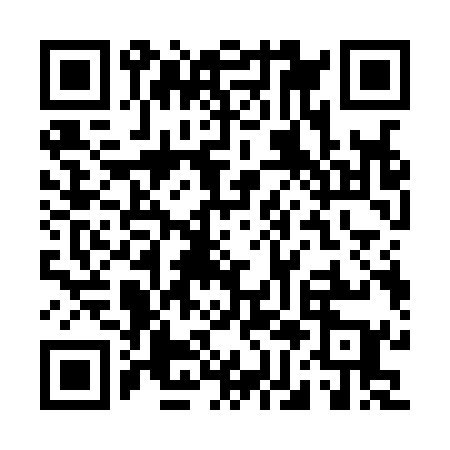 Ramadan times for Aidomaggiore, ItalyMon 11 Mar 2024 - Wed 10 Apr 2024High Latitude Method: Angle Based RulePrayer Calculation Method: Muslim World LeagueAsar Calculation Method: HanafiPrayer times provided by https://www.salahtimes.comDateDayFajrSuhurSunriseDhuhrAsrIftarMaghribIsha11Mon5:125:126:4212:344:426:286:287:5312Tue5:105:106:4012:344:436:296:297:5413Wed5:095:096:3912:344:446:306:307:5514Thu5:075:076:3712:344:456:316:317:5615Fri5:055:056:3612:334:456:326:327:5716Sat5:035:036:3412:334:466:336:337:5817Sun5:025:026:3212:334:476:346:347:5918Mon5:005:006:3112:324:486:356:358:0019Tue4:584:586:2912:324:496:366:368:0220Wed4:564:566:2712:324:496:376:378:0321Thu4:554:556:2612:324:506:386:388:0422Fri4:534:536:2412:314:516:396:398:0523Sat4:514:516:2312:314:526:406:408:0624Sun4:494:496:2112:314:526:416:418:0725Mon4:484:486:1912:304:536:426:428:0926Tue4:464:466:1812:304:546:436:438:1027Wed4:444:446:1612:304:556:446:448:1128Thu4:424:426:1412:294:556:456:458:1229Fri4:404:406:1312:294:566:466:468:1330Sat4:394:396:1112:294:576:476:478:1531Sun5:375:377:101:295:577:487:489:161Mon5:355:357:081:285:587:497:499:172Tue5:335:337:061:285:597:507:509:183Wed5:315:317:051:286:007:517:519:194Thu5:295:297:031:276:007:527:529:215Fri5:275:277:021:276:017:537:539:226Sat5:265:267:001:276:027:547:549:237Sun5:245:246:581:276:027:557:559:258Mon5:225:226:571:266:037:567:569:269Tue5:205:206:551:266:037:577:579:2710Wed5:185:186:541:266:047:597:599:28